ลับ               ...(ส่วนงาน)... มหาวิทยาลัยมหิดล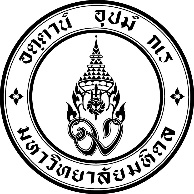 ...........ที่อยู่......................................โทร.................. โทรสาร....................... ที่	อว ๗๘..../........................วันที่	..................................................เรื่อง	แจ้งคำสั่งแต่งตั้งคณะกรรมการสอบสวนวินัยนักศึกษา เรียน	......(ชื่อ-สกุล ของนักศึกษาผู้ถูกกล่าวหา).........สิ่งที่ส่งมาด้วย	สำเนาคำสั่ง...................... ที่ ล.........../๒๕......  สั่ง ณ วันที่ ........................................		ด้วย ...(มหาวิทยาลัยมหิดล/ส่วนงาน).... ได้รับรายงานกล่าวหาว่าท่านกระทำผิดวินัย            นักศึกษา ในเรื่อง ................................................................................................................................		... (มหาวิทยาลัยมหิดล/ส่วนงาน)....   ขอเรียนว่า  เพื่อให้เป็นไปตามข้อบังคับ                     มหาวิทยาลัยมหิดล ว่าด้วยวินัยนักศึกษา พ.ศ.๒๕๖๑ ...(มหาวิทยาลัยมหิดล/ส่วนงาน)..... จึงได้แต่งตั้ง             คณะกรรมการสอบสวนวินัยนักศึกษาเพื่อสอบสวนในเรื่องดังกล่าว รายละเอียดปรากฏตามสิ่งที่ส่งมาด้วย		อนึ่ง หากท่านเห็นว่าผู้ได้รับแต่งตั้งเป็นคณะกรรมการสอบสวนวินัยนักศึกษามีเหตุอย่างหนึ่ง   อย่างใดหรือมีเหตุอื่นใดซึ่งมีสภาพร้ายแรงอันอาจทำให้การสอบสวนไม่เป็นกลางตามพระราชบัญญัติวิธีปฏิบัติ   ราชการทางปกครอง พ.ศ. ๒๕๓๙ มาตรา ๑๓ หรือมาตรา ๑๖ ท่านมีสิทธิคัดค้านผู้ได้รับแต่งตั้งเป็นคณะกรรม การสอบสวนวินัยนักศึกษาได้ภายใน ๑๕ วันนับแต่วันรับทราบคำสั่งแต่งตั้งหรือวันที่ทราบเหตุแห่งการคัดค้าน   โดยทำเป็นหนังสือยื่นต่อผู้สั่งแต่งตั้งคณะกรรมการสอบสวนวินัยนักศึกษาพร้อมแสดงข้อเท็จจริงที่เป็นเหตุ        แห่งการคัดค้านไว้ในหนังสือคัดค้านด้วยว่าจะทำให้การสอบสวนไม่ได้รับความจริงและความยุติธรรมอย่างไร		จึงเรียนมาเพื่อโปรดทราบ						.........................(ลายมือชื่อ)............................						(......................................................................)							อธิการบดี/หัวหน้าส่วนงานลับ